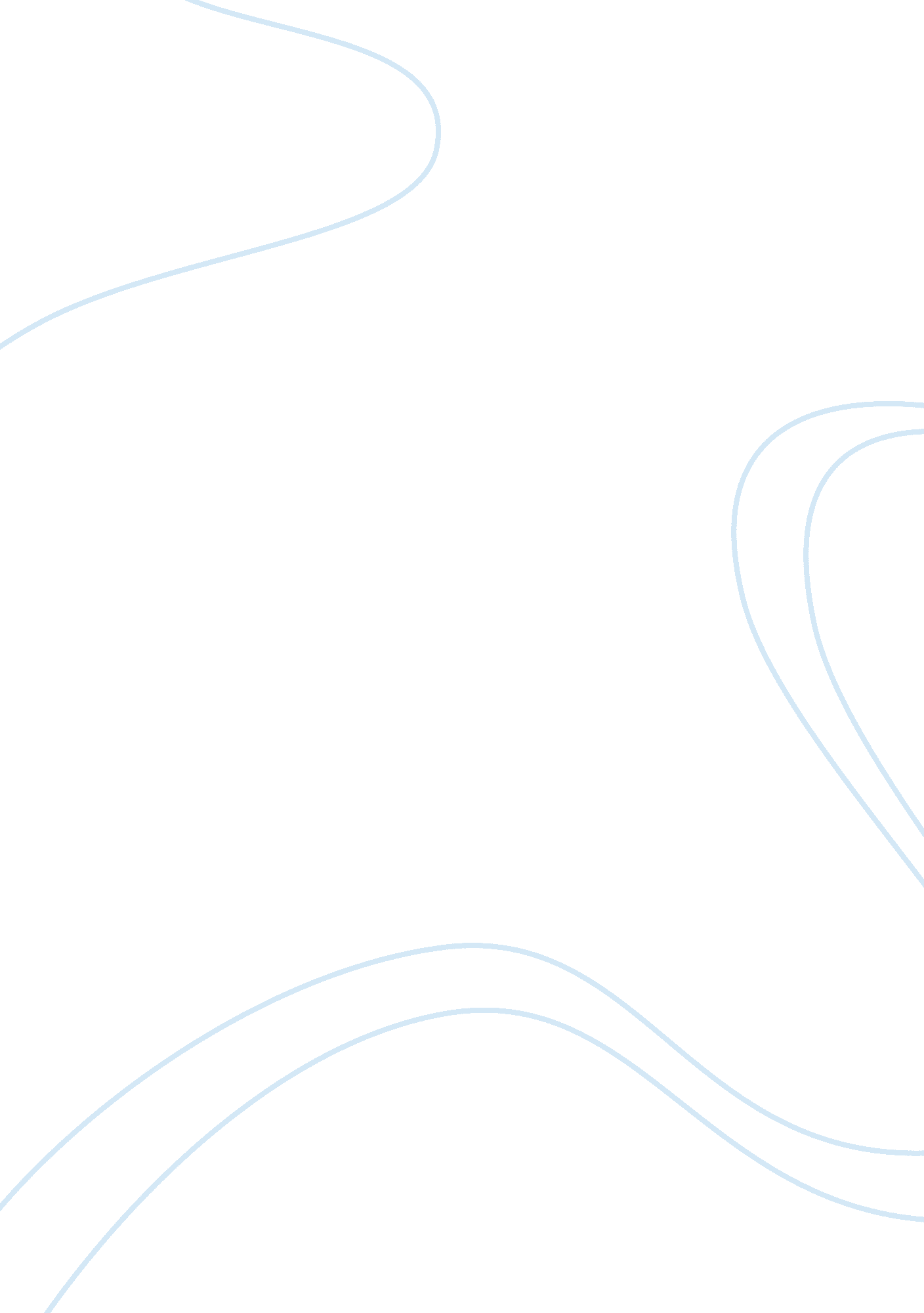 Jail was to be eliminated this couldBusiness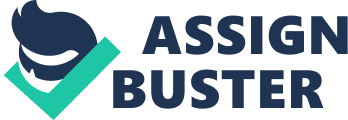 Jail and PrisonsWhen it comes to probation and parole is a way to help supervise inmates outside of jail or prison. This is very important way to help reduce recidivism. Probation and parole releases inmates from prison or jail with supervision. The community corrections plays a big role in this part because it allows them to have access into the community. Community correctionsThe community corrections is a way an offenders will serve a portion of or their entire sentence in the community. This type of community based correction is to repair the harm the offender caused the victim or the community (Schmalleger, F. 2015). This will also help reduce the risk of re-offending in the future (Schmalleger, F. 2015). Some of the services offered by community based corrections are pretrial release supervision, probation, detention centers, work outside the system, as well as day reporting, and community service (Schmalleger, F. 2015). One positive thing about the community correction is it helps keep offenders from repeating their crimes. A way to do that is by placing them in a halfway houses, pre-release centers, as well as mental health and substance abuse services (Schmalleger, F. 2015). A down side to the program is that this may cause there to be more cases opened and not enough probation officers. This makes it difficult to keep up and really help those that are in the programs. Probation The idea of probation is that it is to used the most when it comes to the correctional option. This will allow more individuals on probation in the community than in prison or in jail (Schmalleger, F. 2015). The positive outcome of this would make the jail less crowded. One of the effectiveness of probation is crime control. Crime will be reduced. One negative outcome would be that the offender doesn’t learn from their mistakes and continue to break the law.                               PrisonWhen it comes to using the community corrections for prison it has shown to be more effective in reducing recidivism. This program helps reduce overcrowding in prisons and jails. In the Midwest United States a case study was done to show that the recidivism rates of community corrections are lower than those of the prison inmates (Barajas, E., Jr. 1993). If the parole was to be eliminated this could cause a huge increase in inmates and could possibly crowd prisons so much that the states will be forced to release many of them early. This would have a negative impact on serious crimes because this would make the inmate do less time served. ConclusionThe jail and prisons play a huge part in the criminal justice system. The Criminal justice system applies in all areas of law enforcement included after the offender has been released. The community based correction is to repair the harm the offender caused the victim or the community and to reduce the risk of re-offending in the future (Schmalleger, F. 2015). This will hopefully allow then to renter society. 